令和５年7月吉日　日本空手協会各都県 本部長・事務局長　各位日本空手協会　茨城県本部本部長　　小山田 貢　第３４回　関八州覚醒親善空手道選手権大会開催について第34回関八州覚醒親善空手道選手権大会を下記のとおり開催いたします。つきましては、貴都県所属の支部・団体等にお知らせをいただき多数の選手の参加をお願い申し上げます。なお、お申込みにつきましては、各都県本部で取り纏めの上、一括してお願い申し上げます。記１　日　　時　　　令和５年１０月８日（日）　開場　８：３０　　　　　　　　　　　〇　審判・役員打合せ　　８：４０　　　　　　　　　　　〇　開会式　　９：００　　　　　　　　　　　〇　試合開始　　９：３０２　会　　場　　　リリーアリーナＭＩＴＯ（青柳市民体育館）　　　　　　　　　〒310-0005　茨城県水戸市水府町864‐6　　　　　　　　　　　　　　　　℡029‐225‐6931３　お申し込みは、添付ファイルにて下記にお願い致します。　　　　　　　　　　　taikaiunei@outlook.jp問合わせ先　　茨城県本部　事務局長　大津　章彦　　　　　　　〒310-0841　茨城県水戸市酒門町1567‐22　　　　　　　　　　　℡090‐4671‐9413４　申込方法：参加を各都県で取り纏め、参加費は下記の指定口座へ　　※振込者名は、「都県本部名」から始め日本空手協会等は記入しないで下さい。　　※資格審査会と関八州大会の費用は、二口に分けてお振込みのご協力をお願いいたします。（振込先）株式会社ゆうちょ銀行　記号10630　番号　50954331　　　　　　　　　　口座名　大津　章彦（オオツ　アキヒコ）（茨城県本部　事務局長）　　他行からのお振込の場合　店名〇六八（ゼロロクハチ）　　　　　　　　　　　　　　　　　　　　　　普通預金　5095433　　　申込み締切日：令和５年８月19日（土）必着５　試合種目　　　（個人）　男子　４０歳以上　　女子　３５歳以上　　　・形　　　：　平安四段または、鉄騎初段による紅白戦　　　　　　　　　　　順位決定戦は、自由形による得点方式　　　・組手　　　：　各年齢による部門別の自由組手　　　・基本一本組手　：　夫婦形に出場する乙女たちによる基本一本組手、　　　　　　　　　　　　　年齢制限なし　　（団体）　　　　・夫婦形　　：　旦那４０歳以上、奥様３５歳以上、自由形による得点方式６　参　加　料　　　　各都県本部負担金　　　：　３０，０００　円　　　　　　　　　　　個人戦参加費（１人）　：　　２，０００　円７　審判員派遣数　　　各都県６名以上をお願いします。不足が生じた場合は、　　　　　　　　　　　増員をお願いする場合があります。　　　　　　　　　　　申込みと同時に名簿の提出をお願いいたします。８　補足・注意事項（１）　出場者は各自で傷害保険加入しておいてください。　　　（２）　更衣室はありますが、貴重品は、各自で管理してください。　　　（３）　会場は、土足厳禁ですので、各自靴は、ビニール袋に入れてお持ち　　　　　　　ください。　　　（４）　会場での飲食は、観客席か所定の場所でお願いいたします　　　（５）　ゼッケンは、添付のガイドで指定された物をご用意ください。　　　（６）　駐車場（東門）は、10月７日と８日共朝７時より開錠いたします。９　リリーアリーナＭＩＴＯ（青柳市民体育館）迄のご案内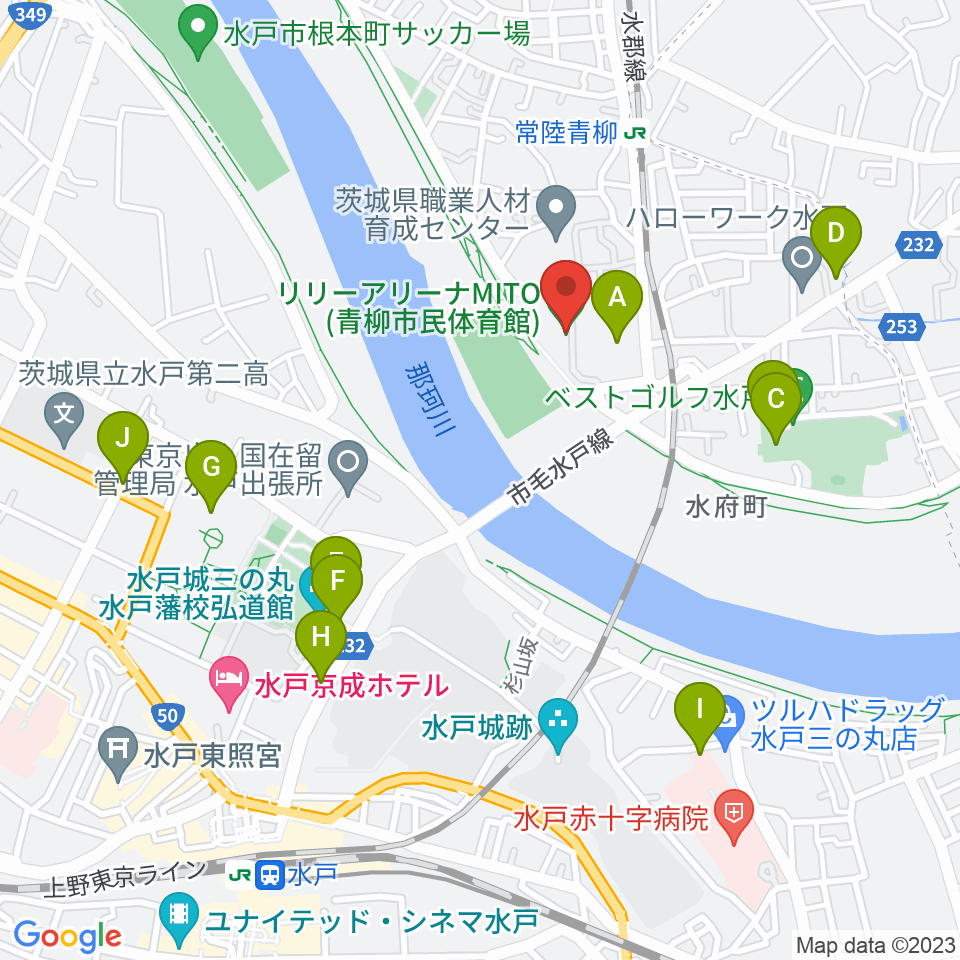 　　（所在地）〒310-0005　茨城県水戸市水府町864-6（電　話）TEL：029-225-6931（ＵＲＬ）「リリーアリーナⅯＩＴО」で検索願います。　　　（交　通）電車でお越しの方　　　　　　ＪＲ常磐線　｢水戸駅｣下車　北口より徒歩約１５分　　　　　　ＪＲ水郡線　「常陸青柳駅」下車　徒歩約５分　　　　　　※ＪＲ水郡線は本数が少ないのでご注意下さい。　　　　　　路線バスの利用：「水戸駅北口」茨城交通バス停№３番乗場（勝田営業所行き、笠松運動公園行き、東中根団地行き、東海駅行き）　→「市民プール入口」で下車　（乗車時間約４分程）　　　　　　※バスは土日運航の場合、時間差ありご注意下さい。　　マイカーでお越しの方　（駐車台数：約600台）　　　　常磐自動車道　水戸ＩＣより約１０ｋｍ、水戸北スマートＩＣより約９ｋｍ北関東自動車道（茨城町東IC・水戸南IC)　　　　　　　　　駐車場　７時より駐車可能（東門開錠）　駐車料金　無料　　　　（※他団体も駐車利用のため、極力乗り合わせのご協力をお願い致します。）10　リリーアリーナＭＩＴＯ迄の案内図